                                                                                                                                                                                    РАСПРОСТРАНЯЕТСЯ  БЕСПЛАТНО 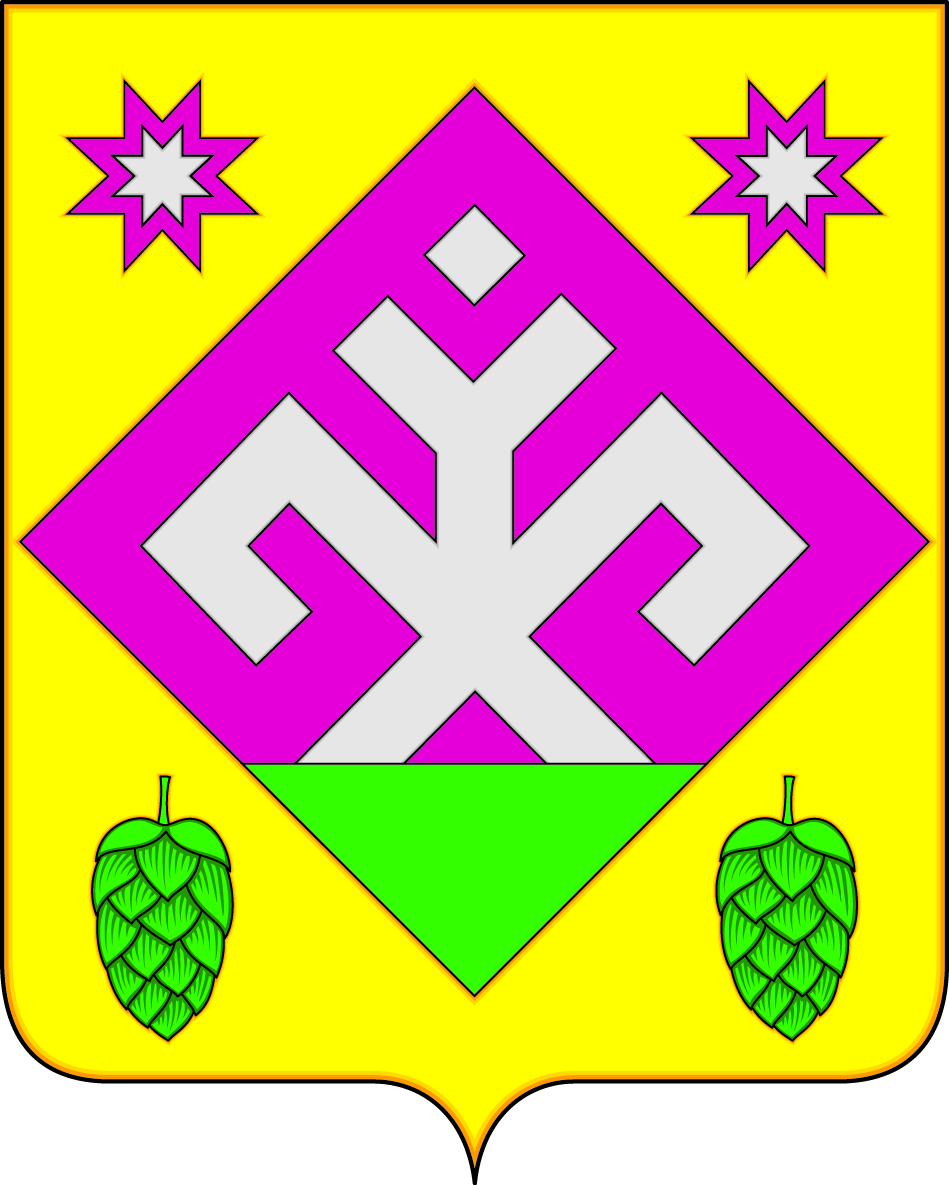                                                                                                                                                        ГАЗЕТА ОСНОВАНА В 2006 ГОДУ                      Рысайкинская                           ласточка ОФИЦИАЛЬНОЕ ОПУБЛИКОВАНИЕСобрание представителей сельского поселения  Рысайкиномуниципального района Похвистневский Самарской области   четвертого  созыва  Р Е Ш Е Н И Е    № 67  от 28.01.2022 г.  с. РысайкиноОб утверждении  Соглашенияо совместной деятельности по осуществлению профилактики пожаров, тушению пожаров и проведению аварийно-спасательных работ и развитию пожарного добровольчества на территории сельского поселения Рысайкино      В соответствии с Федеральным законом от 06.10.2003 № 131-ФЗ «Об общих принципах организации местного самоуправления в Российской Федерации», Федеральным законом от 21.12.1994г. № 69-ФЗ «О пожарной безопасности», Федеральным законом от 06.05.2011г. № 100-ФЗ «О добровольной пожарной охране» и Приказом МЧС РФ от 12.12.2007г. № 645 «О реализации федерального и областного законодательства в области пожарной безопасности», Собрание представителей сельского поселения РысайкиноРЕШИЛО:1. Утвердить Соглашение о совместной деятельности по осуществлению профилактики пожаров, тушению пожаров и проведении аварийно-спасательных работ и развитию пожарного добровольчества на территории сельского поселения Рысайкино муниципального района Похвистневский Самарской области (Приложение № 1).2. Настоящее решение вступает в силу с момента подписания.3. Опубликовать настоящее решение в газете «Рысайкинская ласточка» и разместить на официальном сайте администрации сельского поселения Рысайкино.4. Контроль за выполнением решения возложить на главу сельского поселения Рысайкино Исаева В.В.Председатель Собрания представителей                                                  В.В.ПерниковГлава  поселения                                                                                          В.В.ИсаевАдминистрация  сельского поселения Рысайкино Самарской области (далее –  Администрация), в лице Главы сельского поселения Рысайкино, действующего на основании Устава, и Региональная общественная организация « Казачья добровольная пожарная команда», именуемое в дальнейшем РОО «КДПК», в лице директора Еремкина А.И., действующего на основании Устава с другой стороны, вместе именуемые «Стороны», заключили настоящее Соглашение о совместной деятельности по осуществлению профилактики пожаров, тушению пожаров и проведению аварийно-спасательных работ и развитию пожарного дела и услуг на территории сельского поселения Рысайкино муниципального района Похвистневский Самарской области.Обязанности сторон1.1. «Администрация» в рамках своих полномочий:1.1.1. Обеспечивает предоставление РОО «КДПК » информацию о пожарах и ЧС, произошедших на территории сельского поселения Рысайкино, наличии и состоянии сил и средств, привлекаемых для ликвидации пожаров и ЧС.1.1.2. Предоставляет РОО «КДПК » по акту приема-передачи в безвозмездное пользование:отапливаемый гараж, расположенный по адресу: Самарская область, Похвистневский район, село Рысайкино, ул. Ижедерова, дом 57А, кадастровый номер земельного участка 63:29:0903002:569   (далее по тексту – Помещение);специализированное транспортное средство для обеспечения деятельности добровольной пожарной команды РОО «КДПК ».1.1.3. Осуществляет в установленном законом порядке страхование и проведение ежегодного технического осмотра специализированного транспортного средства, используемого для обеспечения деятельности добровольной пожарной команды РОО «КДПК ».1.2. РОО «КДПК » в рамках своих полномочий:1.2.1. Участвует в тушении пожаров на территории сельского поселения Рысайкино муниципального района Похвистневский Самарской области, после получения вызова от диспетчера ЕДДС муниципального района, граждан, проживающих на территории сельского поселения.1.2.2. Участвует в спасении людей и имущества при пожарах и ЧС на территории сельского поселения Рысайкино  муниципального района Похвистневский Самарской области.1.2.3. Участвует в профилактике и учете пожаров, проведению аварийно-спасательных работ, развитию пожарного добровольчества и выполнению противопожарных работ и услуг на территории сельского поселения Рысайкино муниципального района Похвистневский Самарской области.1.2.4. «Обеспечивает технику и личный состав добровольной пожарной команды РОО «КДПК » горюче - смазочными материалами, автозапчастями для мелкого и среднего ремонта, спецодеждой, осуществляет личное страхование добровольных пожарных на период исполнения ими обязанностей, осуществляет обучение добровольных пожарных, материально стимулирует добровольцев за участие в тушении пожаров, проведение пожарно-профилактических мероприятий  на территории сельского поселения.1.2.5. Обеспечивает сохранность и эффективное использование помещения, специализированного транспортного средства и другого оборудования, принадлежащего Администрации сельского поселения Рысайкино предоставленного в безвозмездное пользование РОО «КДПК » для обеспечения деятельности добровольной пожарной команды РОО «КДПК ».1.2.6. Обеспечивает участие членовРОО «КДПК » в патрулировании территории сельского поселения Рысайкино муниципального района Похвистневский Самарской области, в случае установления особого противопожарного режима.1.2.7. Определяет границы территории, на которой должны проводиться действия по тушению пожара. При поступлении сигнала о пожаре дает команду «Выезд и следование к месту пожара».1.3. Совместные действия сторон:1.3.1. При реализации настоящего соглашения «Стороны» обязуются руководствоваться требованиями действующего законодательства,нормативными правовыми актами и документами, регламентирующими деятельность сторон.1.3.2. Предоставлять по запросу другой стороны информацию о реализации настоящего соглашения.II. Срок действия Соглашения1. Настоящее Соглашение составлено в двух экземплярах, имеющих одинаковую юридическую силу, по одному экземпляру для каждой из Сторон. 2. Настоящее Соглашение одобряется решением Собрания представителей сельского поселения Рысайкино.3. Настоящее соглашение вступает в силу со дня его подписания и действует 1 год. Соглашение ежегодно пролонгируется на следующий год, если одна из сторон до «01» декабря текущего года не заявит письменно о его расторжении.4. В случае возникновения между Сторонами разногласий по исполнению настоящего Соглашения Стороны обязаны заявить об этом друг друга в письменной форме и принять меры к их урегулированию путем переговоров.Внесение изменений в настоящее Соглашение оформляется дополнительными соглашениями.Каждая из Сторон имеет право прекратить действие настоящего Соглашения путем письменного уведомления другой Стороны об этом.Реквизиты сторон.Приложение к  соглашению №___От «____»_____________ 20_ г.расчетпредставляемых РОО «КДПК» средств финансовой поддержки,    Администрация сельского поселения Рысайкино муниципального района Похвистневский Самарской областиГлава сельского поселения __________  (___________)Директор  РОО«КДПК»  ________________( А.И.Еремкин)Новости МО МВДВ Самарской области полицейские и общественники провели акцию «Госуслуги – это просто, удобно и выгодно!»В рамках популяризации государственных услуг, предоставляемых МВД России, начальник отделения по вопросам миграции МО МВД России «Похвистневский» старший лейтенант полиции Татьяна Селифонова совместно с председателем Общественного совета при территориальном отделе внутренних дел Татьяной Вобликовой провели среди посетителей отделения акцию «Госуслуги – это просто, удобно и выгодно!».Начальник отделения по вопросам миграции рассказала о перечне государственных услуг, предоставляемых подразделением: выдача-замена паспортов гражданам Российской Федерации, предоставление адресно-справочной информации, регистрация граждан по месту жительства, получение загранпаспорта и миграционный учёт иностранных граждан (лиц без гражданства РФ).Общественница, в свою очередь, интересовалась у получателей государственных услуг о качестве и продолжительности приёма, отметила, что в период сложной эпидемиологической обстановки на территории обслуживания, именно предварительная запись и короткий период нахождения в общественном месте, может не только сэкономить время и деньги, но и сохранить здоровье.Многие из обратившихся в отделение по вопросам миграции отметили удобство предварительной записи через портал Госуслуги, а также добродушное отношение сотрудников подразделения к посетителям.В ходе мероприятия полицейские и общественники вручали гражданам универсальные карты-путеводители с QR-кодом для быстрого доступа к необходимым сервисам портала Госуслуг по линии МВД России.Начальник МО МВД России «Похвистневский» отчитался о результатах оперативно-служебной деятельности за 2021 год перед депутатами Думы Городского округа Похвистнево.В зале оперативных совещаний МО МВД России «Похвистневский» прошло заседание городской Думы, на котором начальник МО МВД России «Похвистневский» подполковник полиции Юра Алекян отчитался о результатах работы за 2021 год перед депутатами Думы городского округа Похвистнево.В совещании приняли участие Глава городского округа Похвистнево Сергей Попов, прокурор Похвистневской межрайонной прокуратуры старший советник юстиции Сергей Маркелов, председатель Думы городского округа Похвистнево Александр Шулайкин, начальник ЛОП на станции Похвистнево Средневолжского линейного управления МВД России на транспорте подполковник полиции Евгений Бындов, судья Похвистневского районного суда Вячеслав Плигузов, Главный консультант управления по взаимодействию с  муниципальными образованиями департамента внутренней политики Самарской области Ольга Коченкова, главный специалист по организации работы Думы городского округа Похвистнево  Евгений Уймин.Началось совещание с торжественной части, председатель Думы городского округа Похвистнево Александр Шулайкин вручил благодарности за добросовестное выполнение служебных обязанностей и достижение высоких результатов в служебной деятельности особо отличившимся сотрудникам.Начальник МО МВД России «Похвистневский» подполковник полиции Юра Алекян выступил с докладом о результатах работы за 2021 год, привел данные по зарегистрированным, расследованным, направленным в суд преступлениям, а также другим направлениям деятельности отдела. Далее присутствующие задали интересующие вопросы, касающиеся оперативно-служебной деятельности отдела внутренних дел, обсудили наиболее проблемные вопросы и пути их решения.Начальник МО МВД России «Похвистневский» отчитался о результатах оперативно-служебной деятельности за 2021 год перед Собранием представителей Похвистневского районаВ большом зале Администрации муниципального района Похвистневский начальник МО МВД России «Похвистневский» подполковник полиции Юра Алекян отчитался перед представительными органами муниципального образования об итогах оперативно-служебной деятельности отдела полиции за 2021 год.В мероприятии приняли участие Глава Похвистневского района Юрий Рябов, председатель Собрания представителей муниципального района Похвистневский Виталий Ятманкин, прокурор Похвистневской межрайонной прокуратуры старший советник юстиции Сергей Маркелов. Юра Рутикович ознакомил присутствующих с данными о зарегистрированных, расследованных и направленных в суд преступлениях. А также отметил, что в отчетном периоде проведено большое количество профилактических мероприятий, в частности по предупреждению дистанционного мошенничества и по профилактике безопасности дорожного движения среди школьников и воспитанников детских садов.В заключении отчета начальник Межмуниципального отдела ответил на вопросы слушателей. Представителей муниципальных образований волновали вопросы кадрового состава отдела внутренних дел и о работе службы участковых уполномоченных полиции. От лица присутствующих председатель Собрания представителей муниципального района поблагодарил полицейских за качественную работу по обеспечению общественной безопасности, защиту жизни и здоровья граждан от преступных и иных посягательств.В Самарской области полицейские и общественники провели акцию «Госуслуги – это просто, удобно и выгодно!»В рамках популяризации государственных услуг, предоставляемых МВД России, начальник отделения по вопросам миграции МО МВД России «Похвистневский» старший лейтенант полиции Татьяна Селифонова совместно с председателем Общественного совета при территориальном отделе внутренних дел Татьяной Вобликовой провели среди посетителей отделения акцию «Госуслуги – это просто, удобно и выгодно!».Начальник отделения по вопросам миграции рассказала о перечне государственных услуг, предоставляемых подразделением: выдача-замена паспортов гражданам Российской Федерации, предоставление адресно-справочной информации, регистрация граждан по месту жительства, получение загранпаспорта и миграционный учёт иностранных граждан (лиц без гражданства РФ).Общественница, в свою очередь, интересовалась у получателей государственных услуг о качестве и продолжительности приёма, отметила, что в период сложной эпидемиологической обстановки на территории обслуживания, именно предварительная запись и короткий период нахождения в общественном месте, может не только сэкономить время и деньги, но и сохранить здоровье.Многие из обратившихся в отделение по вопросам миграции отметили удобство предварительной записи через портал Госуслуги, а также добродушное отношение сотрудников подразделения к посетителям.В ходе мероприятия полицейские и общественники вручали гражданам универсальные карты-путеводители с QR-кодом для быстрого доступа к необходимым сервисам портала Госуслуг по линии МВД России.В Самарской области госавтоинспекторы и общественники провели мероприятие «Без риска на дороге!»В рамках профилактического мероприятия «Без риска на дороге!» сотрудники похвистневской Госавтоинспекции – государственный инспектор безопасности дорожного движения старший лейтенант полиции Михаил Гулян, инспектор по пропаганде безопасности дорожного движения лейтенант полиции Евгения Мельникова и председатель Общественного совета при территориальном отделе внутренних дел Татьяна Вобликова провели акцию «Безопасный путь» совместно с юными инспекторами движения объединения «Общество и мы» Центра внешкольной работы «Эврика» села Подбельск.Мероприятие прошло вблизи сельской школы рядом с пешеходным переходом. Сотрудники полиции объяснили школьникам разницу между двумя знаками разрешающим и предупреждающим – «Пешеходный переход», напомнили об основных правилах дорожного движения и безопасного поведения на проезжей части. «Переходить дорогу необходимо только в предусмотренных для этого местах, – подчеркнули госавтоинспекторы, – а на одежде обязательно иметь световозвращающие элементы».Совместно с общественницей ребята обсудили разновидности световозвращателей – наклейки, браслеты, брелоки, ленты. Ребята на своём примере показали, как правильно прикреплять их к одежде и вещам чтобы быть максимально заметными для водителей. Председатель Общественного совета призвала ребят соблюдать Правила дорожного движения и быть примером для сверстников.Новости 35 ПСОУважаемые родители!   Бытовой газ не только благо для человека, но и источник повышенной опасности. В быту используют два вида природного газа: магистральный, который поступает в дома по трубам, и сжиженный, подающийся в баллонах. Утечка бытового газа может вызвать отравление или привести к взрыву. Поэтому чтобы обеспечить себе безопасность, своим детям и не подвергать себя и жизни окружающих вас людей смертельной угрозе, помните и соблюдайте правила пользования газом и бытовыми газовыми приборами.   Чтобы дети были живыми и здоровыми надо помнить ряд правил и условий обеспечения безопасности в повседневной жизни:—  родители, родственники, друзья не «спускайте глаз» с ребенка, не отвлекайтесь — подчас минута может обернуться трагедией;— если Вам всё-таки пришлось уйти, то сначала:1. проведите с ним профилактическую беседу, объясните, какие из окружающих его предметов способны причинить ему травму, пользование какими приборами для него категорически запрещено, о том, что нельзя общаться с незнакомыми людьми по телефону, кем бы они не представлялись и открывать им дверь;2. перекройте газовый вентиль на трубе;3. займите ребенка безопасными играми;4. закройте окна и выходы  на  балконы,  при  необходимости  открытыми  можно оставить форточки или фрамуги;5. уберите с  плиты  кастрюли  и  чайники  с  горячей  водой  –  опрокинув их, ребенок может получить ожоги;6. проверьте правильность размещения игрушек,  они  не  должны  находиться  на высоте, превышающей рост ребенка, так как ребенок, пытаясь достать игрушку со шкафа, может получить травму при падении;7. формируйте у детей навыки обеспечения личной безопасности;8. проведите с детьми индивидуальные беседы, объяснив важные правила, соблюдение которых поможет сохранить жизнь;9. решите проблему доступности газовых приборов и оборудований в помещении для детей.Уважаемые родители!Помните, что от качества соблюдения вами профилактических и предохранительных мер зависит безопасность вашего ребенка!Если вы почувствовали в помещении запах газа:—  при утечке бытового газа перекройте конфорки кухонной плиты и кран на трубе подачи газа;—  если произошла утечка бытового газа, ни в коем случае не включайте свет и электроприборы, отсоедините телефон от розетки, не зажигайте свечи и спички, не выходите в другие помещения, где есть открытый огонь;—  загазованное помещение необходимо проветрить и вызвать по телефону аварийную газовую службу.Если после проветривания помещения все еще ощущается запах газа, возможно, что утечка бытового газа продолжается. Поэтому нужно вывести из дома людей, предупредить соседей и дожидаться приезда аварийной газовой службы на улице.Уважаемые родители! Если в квартире или в подъезде жилого дома Вы почувствовали запах газа, то немедленно сообщите об этом в аварийную службу газа по телефону «104»Категорически запрещается при этом пользоваться открытым огнем, курить или включать (выключать) электроприборы (в т. ч. электрический дверной звонок). В квартире перекройте кран перед газовым прибором. До приезда аварийной бригады обязательно проветрите помещение (подъезд).УЧРЕДИТЕЛИ: Администрация сельского поселения Рысайкино муниципального района Похвистневский Самарской области и Собрание представителей сельского поселения Рысайкино муниципального района Похвистневский Самарской области.ИЗГОТОВИТЕЛЬ: Администрация сельского поселения Рысайкино муниципального района Похвистневский Самарской области.УЧРЕДИТЕЛИ: Администрация сельского поселения Рысайкино муниципального района Похвистневский Самарской области и Собрание представителей сельского поселения Рысайкино муниципального района Похвистневский Самарской области.ИЗГОТОВИТЕЛЬ: Администрация сельского поселения Рысайкино муниципального района Похвистневский Самарской области.УЧРЕДИТЕЛИ: Администрация сельского поселения Рысайкино муниципального района Похвистневский Самарской области и Собрание представителей сельского поселения Рысайкино муниципального района Похвистневский Самарской области.ИЗГОТОВИТЕЛЬ: Администрация сельского поселения Рысайкино муниципального района Похвистневский Самарской области.Адрес: Самарская область, Похвистневский район, село Рысайкино, ул. Ижедерова, 61а, тел.: 8 (846-56)  2-86-99Оригинал-макет газеты набран и свёрстан в Администрации сельского поселения Рысайкино муниципального района Похвистневский Самарской области. Газета отпечатана в Администрации сельского поселения Рысайкино м.р. Похвистневский Самарской области. Объём 0,625  печат. лист. Заказ № 4 (484). Тираж 100 экз. Подписано в печать 31.01.2022 г. в 10.00.Главный редактор    Е.П. Макарова